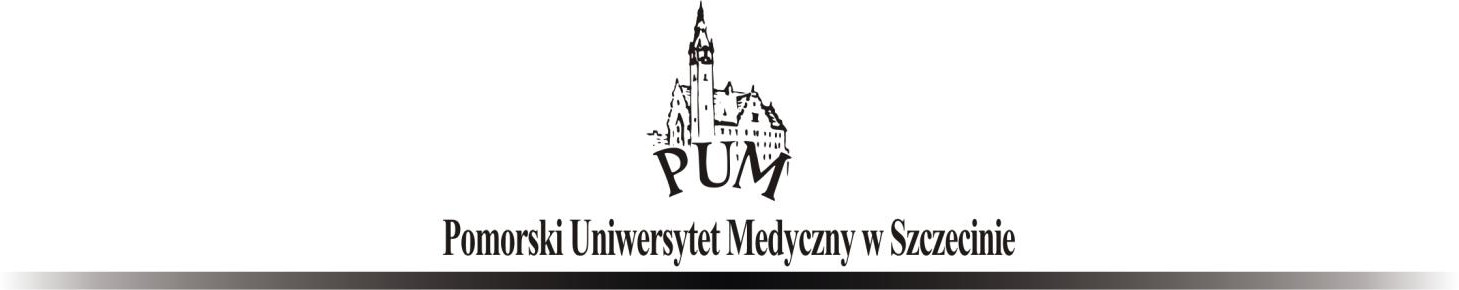 Regulamin egzaminu dyplomowego studia pierwszego stopniakierunek KOSMETOLOGIA Pomorski Uniwersytet Medyczny w Szczecinie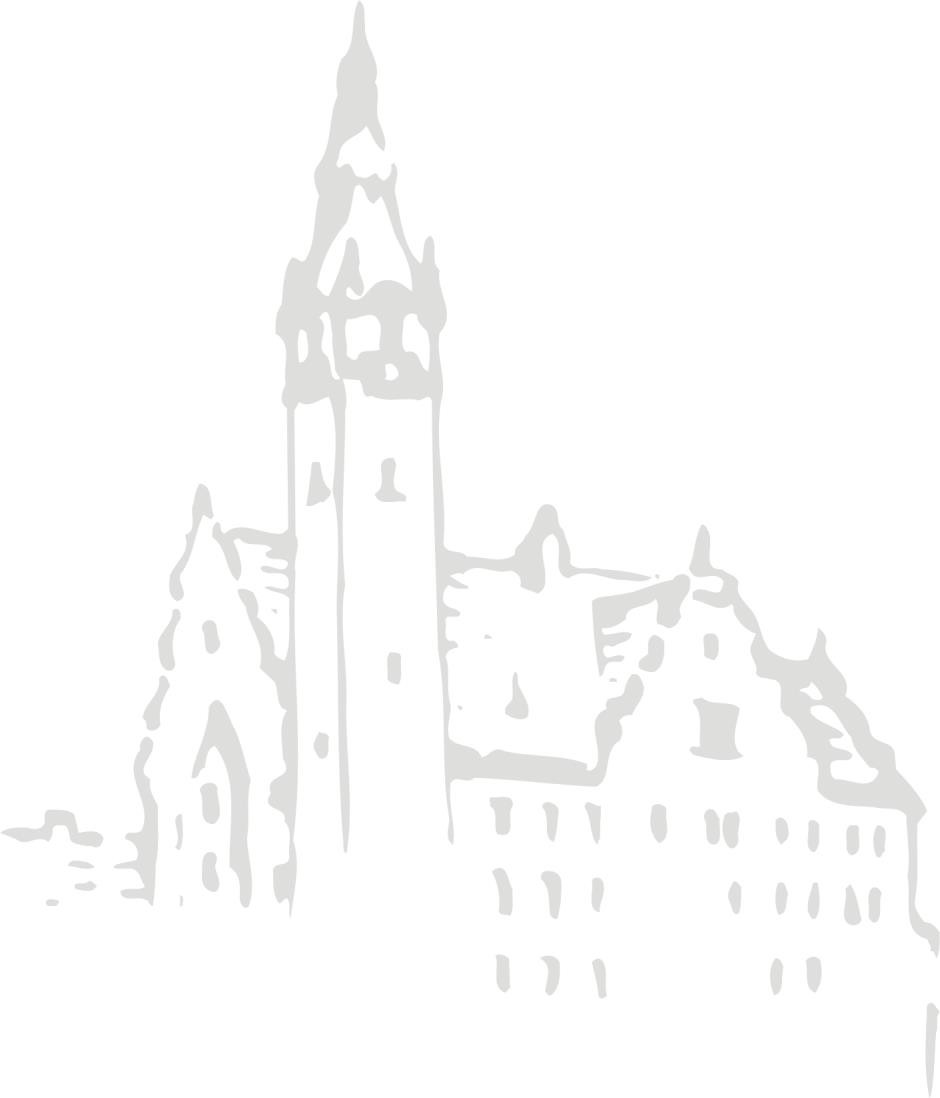 Wydział nauk o zdrowiuObowiązujący od roku akademickiego 2022/2023§ 1Użyte w niniejszym Regulaminie zwroty oznaczają odpowiednio:Student – student kierunku kosmetologia studiów pierwszego stopnia Wydziału Nauk o Zdrowiu Pomorskiego Uniwersytetu Medycznego wSzczecinie.WNoZ  –  Wydział   Nauk   o   Zdrowiu   Pomorskiego   Uniwersytetu   Medycznego wSzczecinie.Komisja egzaminacyjna – komisja prowadząca egzamindyplomowy.Uczelnia - Pomorski Uniwersytetu Medycznego wSzczecinie.Kierunek kosmetologia – studia stacjonarne I stopnia, kierunekkosmetologia.§ 2Celem egzaminu dyplomowego na kierunku kosmetologia jest ocena stopnia opanowania przez studentów efektów kształcenia na kierunkukosmetologia.Warunkiem dopuszczenia studenta do egzaminu dyplomowego jest spełnienie warunków zawartych w § 52 Regulaminu Studiów (Załącznik Nr1).Egzamin dyplomowy ocenia się zgodnie z przepisami określonymi w § 52 Regulaminu studiów Pomorskiego Uniwersytetu Medycznego wSzczecinie.§3Egzamin dyplomowy składa się z dwóchczęści:Części teoretycznejCzęści praktycznej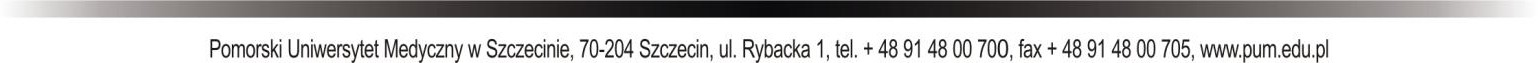 Egzamin dyplomowy licencjata odbywa się w terminie ustalonym przez Dziekana WNoZ.§ 4Egzamin dyplomowy przeprowadza komisja egzaminacyjna w składzie powołanym przez Dziekana. Spośród członków komisji egzaminacyjnej Dziekan wyznacza osoby przeprowadzające część teoretyczną oraz część praktyczną egzaminudyplomowego.W skład Komisji egzaminacyjnej wchodzą:Przewodniczący egzaminu – nauczycielakademickiw części teoretycznej – co najmniej 1 nauczyciel akademicki na 20 studentów zdającychegzaminw części praktycznej – 2 nauczycieli akademickich na 1 studenta zdającego egzamin.§51. Część teoretyczna egzaminu dyplomowego polega na napisaniu testu jednokrotnego wyboru. Test składa się ze 100 pytań obejmujących swym zakresem efekty kształcenia dla kierunku kosmetologia. Czas trwania części teoretycznej egzaminu dyplomowego wynosi 100 minut. Student zalicza test, jeśli udzieli co najmniej 60 pozytywnych odpowiedzi.Skala ocen z części teoretycznej (testu) egzaminu dyplomowego:§ 6Warunkiem dopuszczenia studenta do części praktycznej egzaminu dyplomowego jest uzyskanie pozytywnej oceny z części teoretycznej.Wszelkie uwagi i reklamacje dotyczące pytań testowych (zaliczeń i egzaminów) mogą być zgłaszane jedynie w trakcie trwania zaliczenia i egzaminu lub bezpośrednio po ich zakończeniu (przed opuszczeniem sali, na której się one odbywają)Warunkiem przystąpienia studenta  do części praktycznej egzaminu dyplomowego jest posiadanieodpowiednio przygotowanej odzieży ochronnej (fartuch i obuwie zmienne). Do egzaminu praktycznego nie zostaną dopuszczone studentki, u których długość płytek paznokciowych wykracza poza opuszki palców. W przypadku stosowania sztucznych rzęs (kępki, przedłużanie i zagęszczanie), należy je usunąć przed przystąpieniem do części praktycznej egzaminu dyplomowego.Część praktyczna egzaminu dyplomowego polega na wykonaniu przez studenta wylosowanego przez niego zadania egzaminacyjnego (zabiegu). Wykonanie zabiegu poprzedzone jest przedstawieniem przez studenta, w formie ustnej, planu wykonania zabiegu. Czas przeprowadzenia zabiegu nie powinien przekroczyć 45minut.Komisja egzaminacyjna ocenia wykonany zabieg oraz sposób przeprowadzenia zabiegu kosmetycznego według kryteriów zawartych w Załączniku Nr 3.Uczelnia zobowiązuje się do zapewnienia studentowi sprzętu i preparatów kosmetycznych służących do przeprowadzania zabiegu kosmetycznego w części praktycznej egzaminu dyplomowego.Podczas części teoretycznej jak i praktycznej student może porozumiewać się wyłącznie z członkami komisji egzaminacyjnej.§71. Z przebiegu egzaminu sporządza się protokół (Załącznik Nr 2). Ocenę końcową komisja egzaminacyjna dokumentuje w protokole egzaminu dyplomowego.§8Ocena końcowa z egzaminu dyplomowego jest średnią arytmetyczną ocen z części teoretycznej i części praktycznej egzaminudyplomowego.W przypadku uzyskania z egzaminu dyplomowego oceny niedostatecznej lub nieusprawiedliwionego nie przystąpienia do tego egzaminu w ustalonym terminie, co skutkuje oceną niedostateczną za pierwszy terminu dyplomowego, dziekan wyznacza drugi termin, jako ostateczny (§ 55 Regulamin Studiów Pomorskiego Uniwersytetu Medycznego).W przypadku usprawiedliwionego nieprzystąpienia do egzaminu dyplomowego w ustalonym terminie dziekan wyznacza inny termin. Egzamin taki jest traktowany jako zdawany w pierwszym terminie (§ 55 Regulamin Studiów Pomorskiego Uniwersytetu Medycznego).W przypadku niezdania egzaminu dyplomowego w drugim terminie, dziekan podejmuje decyzję określoną w § 55 Regulamin Studiów Pomorskiego Uniwersytetu Medycznego.Student, który z części teoretycznej (test) egzaminu dyplomowego otrzymał ocenę niedostateczną, przystępuje w sesji poprawkowej ponownie do części teoretycznej egzaminu w formie pisemnej (test), a następnie po jego zdaniu do części praktycznej w formie podanej w § 6 ust. 2 (Regulaminu egzaminu dyplomowego na kierunku kosmetologia).W części teoretycznej egzaminu student odpowiada przed komisją egzaminacyjną.Student, który z części praktycznej egzaminu dyplomowego otrzymał ocenę niedostateczną, przystępuje w sesji poprawkowej ponownie do części praktycznej egzaminu zgodnie z § 6 ust. 2 (Regulaminu egzaminu dyplomowego na kierunku kosmetologia).§9Dokumentację egzaminu dyplomowego przechowuje się aktach Uczelni wg. zasad określonych odrębnymi przepisami.Załącznik1pieczęćwydziału	Szczecin, dn..............200	r.OCENA OPIEKUNA PRACY DYPLOMOWEJna studiach pierwszego stopniaTemat pracy…………………………………………………………………………………Imiona i nazwisko studenta: ........................................................................................................Nralbumu	......................Kierunek studiów: ……………………………………………Imiona i nazwisko opiekuna pracy: ............................................................................................) Tak- 1 pkt, Nie - 0 pkt.Pracę oceniam na ogólną liczbę …… pkt., co stanowi ocenę: ...................................(ocena cyfrowa i słowna)……………………	….………………………………………………(data)	(czytelny podpis opiekunapracy)Załącznik 2Pomorski Uniwersytet Medyczny w SzczecinieDZIEKANAT WYDZIAŁU NAUK O ZDROWIUStudia Stacjonarne Pierwszego Stopnia Kierunek Kosmetologia71-210 SZCZECIN, ul. Żołnierska48tel. (091) 48 00 940-942, fax  48 00947PROTOKÓŁZ EGZAMINU DYPLOMOWEGOPani/Pan ...(imię i nazwisko)…, córka/syn ……(imię ojca)…………..Urodzony/a dnia ……………………, w ………………………...Studentka/Student Wydziału NaukoZdrowiu	Nr albumu…………………….Kierunek:	studia stacjonarne pierwszegostopniarok immatrykulacji ………………….Praca dyplomowa: Tutył:………………………………………Ocena:……………………….Średnia ocenzestudiów:	……………………Zdawał/a egzamin DYPLOMOWYwdniu	przedKomisjąEgzaminacyjnąCzęść teoretyczna egzaminu dyplomowego– (data) ……………………………………….Liczba uzyskanych punktów zczęściteoretycznej	………………..…Ocena z części teoretycznej egzaminudyplomowegolicencjata	.………………….Członkowiekomisji	Podpisy członkówkomisji…………………..……………………….	………….………………………………………………..……………………….	………….………………………………………………..……………………….	………….……………………………Część praktyczna egzaminu dyplomowego– (data) ……………………………………….……….…………………………………………………………………………………………………(Nazwa Zakładu Opieki Zdrowotnej i nazwa Oddziału)Liczba uzyskanych punktów zczęści praktycznej	……………………………Ocena z części praktycznej egzaminudyplomowegolicencjata	……………………………Członkowiekomisji	Podpisy członkówkomisji…………………..……………………….	………….………………………………………………..……………………….	………….………………………………………………..……………………….	………….………………………… Pan/i ……………………………………..……. zdał/a egzamin dyplomowy zwynikiem.......................Obliczenie oceny ukończenia studiów:Pan/i …………………………………………Zdał/a egzamin DYPLOMOWY i uzyskał/a tytuł zawodowy – Licencjata KosmetologiiUkończył/a studia z wynikiem ……………….….…...……ocena na dyplomie ……………………..……….…………….PRZEWODNICZĄCY	DZIEKANKomisjiEgzaminuDyplomowego	WYDZIAŁU NAUK O ZDROWIU…………………………………………	prof. dr hab. n. zdr. BeataKarakiewicz(podpis)Szczecin, dnia ………………………………….pieczęćwydziału	Załącznik3.PROTOKÓŁ EGZAMINU DYPLOMOWEGOstudia pierwszego stopnia CZĘŚĆ PRAKTYCZNAData egzaminu:.......................Miejsce egzaminu:............................................................................Imiona i nazwisko studenta:..................................................................................................................Numer zadania:..................................Skład komisji egzaminacyjnej:..........................................................................................................1. ARKUSZ OCENY ZADANIA EGZAMINACYJNEGO.Podpisy KomisjiPrzewodniczący.....................................……………………Członkowie	...........................................…………………91 – 100 pkt.bardzo dobry84 – 90 pkt.ponad dobry76 – 83 pkt.dobry68 – 75 pkt.dość dobry60 – 67 pkt.dostateczny59 pkt. i mniejniedostatecznyKryteria oceny pracy:Kryteria oceny pracy:Tak)Nie)1.Zgodność treści pracy z tytułem2.Zdefiniowanie celu pracy3.Określenie problemów badawczych adekwatnych do celu pracy4.Trafność doboru metod i technik badawczych5.Logiczna konstrukcja pracy6.Właściwa zawartość rozdziałów7.Właściwy dobór informacji/danych8.Zróżnicowanie źródeł i zastosowanych narzędzi9.Poprawność analizy danych10.Jakość przeprowadzonej argumentacji11.Poprawność propozycji rozwiązania problemu12.Trafność wnioskowania/podsumowania13.Adekwatny dobór piśmiennictwa do tematu pracy14.Aktualność dobranych publikacji15.Wykorzystanie publikacji obcojęzycznych16.Poprawność stylistyczna tekstu pracy17.Poprawność gramatyczna tekstu pracy18.Układ pracy zgodny z wytycznymi pracy dyplomowej na WNoZ PUM19.Poprawność wykazu piśmiennictwa20.Graficzna prezentacja tabel/wykresów/schematów/wynikówKryteria przeliczenia punktów na ocenę:Kryteria przeliczenia punktów na ocenę:Kryteria przeliczenia punktów na ocenę:20 – 19 pkt.bardzo dobry(5,0)18 - 17 pkt.ponad dobry(4,5)16 - 15 pkt.dobry(4,0)14 – 13 pkt.dość dobry(3,5)12 - 11 pkt.dostateczny(3,0)10 – 0 pkt.niedostateczny(2,0)1.  średnia ocen z egzaminów z całościstudiów……………..razy 0,50% = …………..2. średnia z ocen z zadań realizowanych podczas egzaminu dyplomowego(pkt2 + pkt3)razy 0,50% = …………..23. średnia ocen z odpowiedzi/testu podczas egzaminu dyplomowego……………..wynik …………..(ocena)Kryteria przeliczenia punktów uzyskanychz części teoretycznej na ocenę:Kryteria przeliczenia punktów uzyskanychz części praktycznej na ocenę:Skala przeliczenia ostatecznego wyniku studiów do pełnej oceny:91–100pkt	bardzo dobry 84–90pkt	ponaddobry76–83pkt	dobry68–75pkt	dośćdobry60–67pkt	dostateczny  59 pkt i mniejniedostateczny20–19pkt	bardzodobry18–17pkt	ponaddobry16–15pkt	dobry14–13pkt	dośćdobry12–11pkt	dostateczny  10 pkt i mniejniedostatecznyod   4,65	bardzo dobra od     4,25  do 4,64	ponaddobraod     3,71  do 4,24	dobraod     3,21  do 3,70	dośćdobrado   3,20	dostatecznaLp.Kryteria ocenySkala punktowaUzyskana liczba punktówUwagi1.Przygotowanie sprzętu do zabiegu0- 2 pkt.2.Przygotowanie preparatów do zabiegu0- 2 pkt.3.Przygotowanie pacjenta do zabiegu0- 2 pkt.4.Określenie przeciwwskazań do zabiegu0- 2 pkt..5.Technika przeprowadzenia zabiegu0- 10 pkt.6.Przekazanie zaleceń pielęgnacyjnych dla pacjenta po zabiegu0- 2 pkt.OCENAOCENAOCENAKryteria przeliczenia punktów na ocenę:Kryteria przeliczenia punktów na ocenę:Kryteria przeliczenia punktów na ocenę:20 – 19 pkt.bardzo dobry(5,0)18 - 17 pkt.ponad dobry(4,5)16 - 15 pkt.dobry(4,0)14 – 13 pkt.dość dobry(3,5)12 - 11 pkt.dostateczny(3,0)10 – 0 pkt.niedostateczny(2,0)